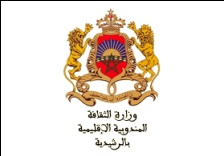 الملتقى الثالث للفيلم القصير و الصورة الفوتوغرافية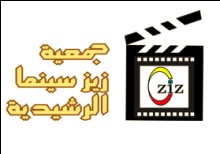 		       أيام 27-28 فبراير-  01 مارس 2014.بطاقة المشاركةفي مسابقة الفيلم القصير توضع مع القرص قبل 20 فبراير 2014DVD .		………………………………… …………….عنوان المنتوج السمعي البصري مختصر المنتوج السمعي البصري: .......................................................................................................................................................................................................................................................................................................................................... ...............................................................................................................................................................................................................................................................................................................................................................................................................................................................................................................الممثلون:مدة الشريط :......................(تدكير ما بين 5 و 10 دقائق) وسيلة الاتصال مع صاحب المنتوج:الاسم .الهاتف ، العنوان أو العنوان الاليكتروني...........................................................................................................................................................................................................................................................................................................................................تعليق :................................................................................................................................................................................................................................................................................................................................................................................................................................................................................................................................................................................................................................................................................................ للاتصال :  0668689320 - 0611570406 - 0667500124  - 0670738932.	ملحوظة: تضع الجمعية رهن إشارة المشاركين إمكانياتها الذاتية من آليات و تأطير تقني. على الراغبين الاتصال بمكتب الجمعية .الدورالاسم